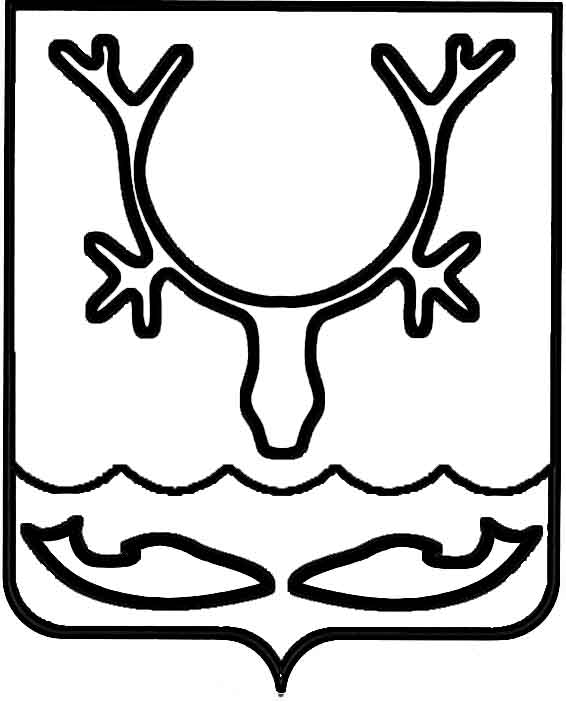 Администрация МО "Городской округ "Город Нарьян-Мар"ПОСТАНОВЛЕНИЕот “____” __________________ № ____________		г. Нарьян-МарО внесении изменения в постановление              от 25.03.2011 № 420 "О мерах по реализации Федерального закона "Об основных гарантиях избирательных прав и права              на участие в референдуме граждан Российской Федерации" в части обеспечения работы по регистрации (учету) избирателей, участников референдума"В связи с кадровыми изменениями в Администрации МО "Городской округ "Город Нарьян-Мар" Администрация МО "Городской округ "Город Нарьян-Мар"П О С Т А Н О В Л Я Е Т:Внести в постановление "О мерах по реализации Федерального закона              "Об основных гарантиях избирательных прав и права на участие в референдуме граждан Российской Федерации" в части обеспечения работы по регистрации (учету) избирателей, участников референдума" от 25.03.2011 № 420 (с изменениями, внесенными постановлением Администрации МО "Городской округ "Город Нарьян-Мар" от 31.05.2011 № 4-п) следующее изменение:В пункте 6 постановления слова "Заместителю главы Администрации МО "Городской округ "Город Нарьян-Мар" по общим вопросам О.И.Малыгиной" заменить словами "Руководителю аппарата – управляющему делами Администрации МО "Городской округ "Город Нарьян-Мар" В.В.Безумову".2.	Настоящее постановление вступает в силу с момента его принятия и подлежит официальному опубликованию.0402.2014308И.о. главы МО "Городской округ "Город Нарьян-Мар" А.Б.Бебенин